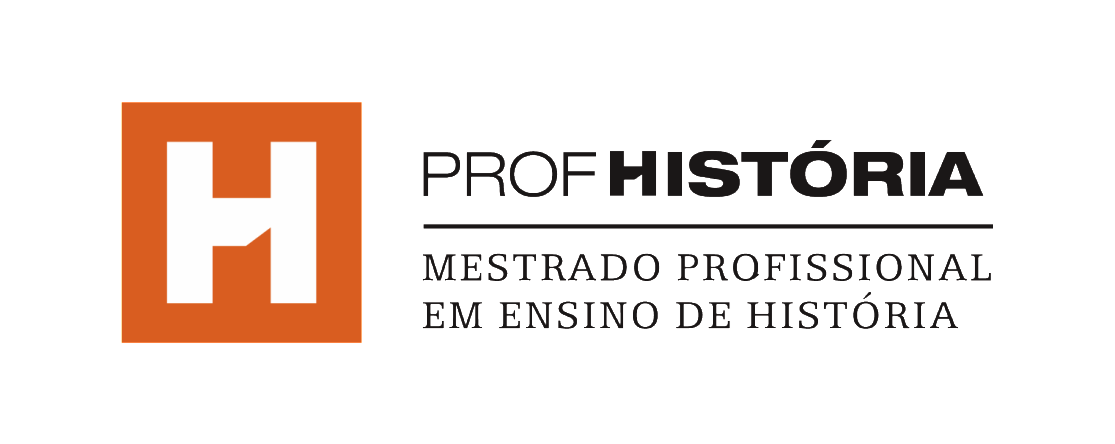 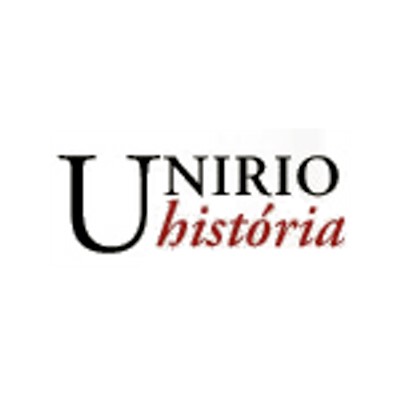 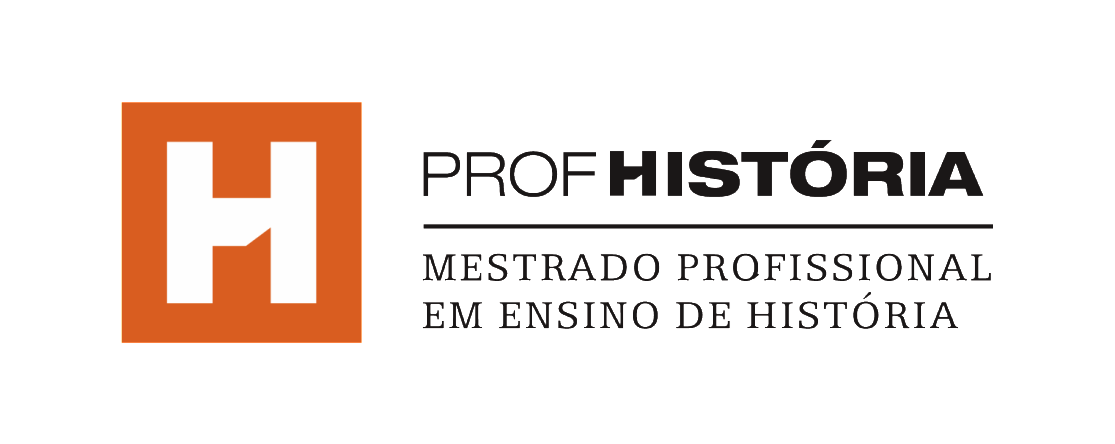 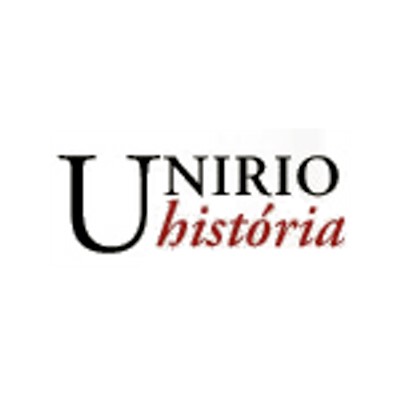 SOLICITAÇÃO DE CONSTITUIÇÃO DE BANCA EXAMINADORA PARA EXAME DE QUALIFICAÇÃO DE MESTRADOSenhor (a) Coordenador (a),Eu,__________________________________________________________________, professor(a) orientador(a) do(a) aluno(a) _______________________________________________________________________________, solicito a constituição de examinadora para a defesa do projeto de dissertação de mestrado intitulado_______________________________________________________________________________________________________________________. Em anexo, encaminho a versão reformulada do projeto, um capítulo da dissertação e o plano de redação.Indico os seguintes nomes para a banca examinadora: 1. ______________________________________________________________________ (orientador)2. _________________________________________________________________(instituição) (titular)3. _________________________________________________________________(instituição) (titular)4. _________________________________________________________________(instituição) (suplente)Data prevista para a sessão pública de defesa: ____ de _______________ de 20____, às _________ horas.Local: ___________________________________________Atenciosamente,_________________________________________________Orientador (a)Rio de Janeiro, ____ de _____________ de 20___.SOLICITAÇÃO APROVADA PELO COLEGIADO DO PROFHISTÓRIA EM REUNIÃO DE ____/____/20_______________________________________________Coordenação do PROFHISTÓRIA